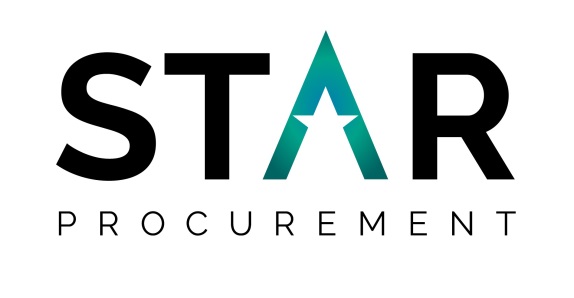 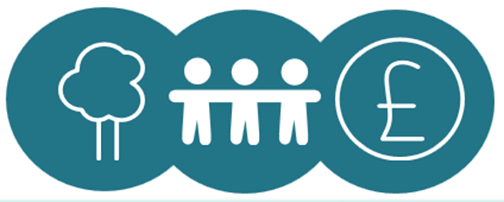 Social Value Case StudySocial Value Case StudyBritish sign Language British sign Language What was the project?To procure a professional communication support service which incorporates British Sign Language (BSL), Deafblind Interpreters, Lipspeakers Electronic Notetakers and Speech to Text reporters (STTRs). 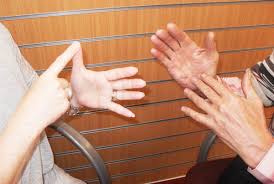 Project TeamStockport Council:Maribel Garcia-VidalDarren GrecianSTAR Procurement:Carla Cooke Stephanie JonesEngage 2 long term unemployed clients with specialist employment & enterprise service each year over the 3 year life of the contract.Committed to provide 4 hours per week in support of deaf/deaf blind clients as they seek employment and betterment.Commitment to independent Living skills courses,  commit to spending £10,000 per annum to spend with local VCSEs over the coming years Commit to 100 hours a year through delivery of Deaf Awareness, Basic BSL, Inclusive Employment and Access to Work training for Stockport service providers, in assistance of business/organisational development. Commitment to spend at least £9,000 on professional fees to BSL Interpreters based in Stockport local authority area.All above to be obtained through regular contract management meetings.How were the Social, Economic & EnvironmentalIssues (“Social Value”) Addressed?During the tender development, the Council was encouraged to consider all strands of the GMCA Social Value policy The award criteria was discussed and agreed with the stakeholders and consideration was given as to all TOMS.  Social Value was set at 20% of the overall score Engage 2 long term unemployed clients with specialist employment & enterprise service each year over the 3 year life of the contract.Committed to provide 4 hours per week in support of deaf/deaf blind clients as they seek employment and betterment.Commitment to independent Living skills courses,  commit to spending £10,000 per annum to spend with local VCSEs over the coming years Commit to 100 hours a year through delivery of Deaf Awareness, Basic BSL, Inclusive Employment and Access to Work training for Stockport service providers, in assistance of business/organisational development. Commitment to spend at least £9,000 on professional fees to BSL Interpreters based in Stockport local authority area.All above to be obtained through regular contract management meetings.Want to know more?Contact us on either:(e) procurement@star-procurement.gov.uk(t) 0161 912 1616Lessons LearnedEnsure all bidders are aware of how the portal operates and how calculations are made before tender submission date and time.Leading transformation through procurement and cooperationLeading transformation through procurement and cooperation